                DISTRICT 9640 VOCATIONAL EXCHANGE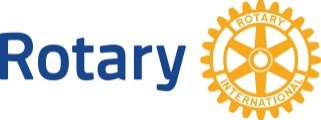 MEMBER PROFILE  Each Team Leader and Team Member is responsible to complete this form. When the forms are complete for the entire team, the forms are submitted to the Host District promptly after the team is selected, but no later than four months prior to departure. The information will assist the Host District in planning quality vocational days and comfortable host family accommodations.							 I am a Vocational Exchange  	_____ Team Leader	_____ Team MemberPERSONAL INFORMATIONFIRST NAME (GIVEN)			MIDDLENAME		LAST NAME (FAMILY) 			NICK NAME_____ Male	_____ Female		Date of Birth: _______/_____/_____			Age: _________						          MONTH      DAY    YEAR	HOME PHONE		WORK PHONE			MOBILE PHONE		EMAIL ADDRESSMAILING ADDRESS:	STREET			CITY		STATE		COUNTRY	POSTCODEMARITAL STATUS		SPOUSE’S NAME			NAME AND AGE OF DEPENDENT CHILDRENPRIMARY LANGUAGE					ADDITIONAL LANGUAGES (READING, WRITING, SPEAKING)FOOD ALLERGIES							DIETARY OR MEDICAL NEEDSYES      NO SMOKER?							ANY non-food ALLERGIES, FEARS or PHOBIAS? Please outline. VOCATIONAL INFORMATIONEDUCATIONAL ATTAINMENT CURRENT VOCATION / JOB TITLE						TYPE OF BUSINESS			The information you provide in the next section will assist in planning for quality vocational visits and cultural experiences.Additional pages can be added if required.Please note your current job responsibilities, in dot point format:What type of industries and business’s would you like to visit in the Host country and what would visiting them assist you with, in terms of knowledge and understanding?If you work in a specialised field, please Google the Host country, to find like Business areas or Industry sectors, so that a good vocational match can be achieved.When you go to new places, what are the types of activities that interest or excite you? Do you know of some places in the Host country that would be of specific interest to you, and why would they be interesting?			Culturally, what aspects of the Host countries lifestyle and history would you find interesting and useful to experience?